Cree Lesson This Cree lesson is directed towards the young learners in the elementary years, around the grade 2-7 levels. The learner must have knowledge of Cree words like: nouns, verbs, pronouns, pre-verbs, particle words, VAI sentence formatting, and VTA sentence formatting. The same knowledge can be taught to any age and level of learner, but the lesson would have to be modified. For example, the knowledge I have accumulated has come from a Cree 100 class I am currently in at the University of Regina. The Lesson Plan:Class Scavenger HuntBody BreakCree BingoThe Detailed Lesson Plan:Class Scavenger Hunt:I have attached photos of the Cree scavenger hunt clues under this link on my E-PortfolioBody Break:The activity:Our Walk in the Forest Brain Break activity is a great allow young students burn extra energy and become more focused for the next activity. The teacher will ask the students to stand and clear their personal space. The teacher will tell a story in Cree (using vocabulary that is known by the class) while the students use movements to imitate what is happening in the story. For example, the teacher says, Niwî-kwâskohtinân asici wâpos kêsiskaw (we are going to jump with rabbits quickly), the class will demonstrate the sentence by hopping on the spot. If this activity is done frequently with a class, the students would be able to learn the stories and repeat it back to the teacher while doing the actions. This activity would benefit in learning Cree numbers by introducing counting steps within the story. For example, the teacher could suggest jumping three times while the students respond by counting to three in Cree. This activity has plenty of wiggle room to adjust the story for the different levels of Cree fluency. The key concept of this activity is to get students moving while rehearsing Cree vocabulary as a different way of learning the words.Duration: 10-15 minutesRules and safety hazards: This activity has no rules except you must stay stay in your own personal area, we are doing each activity on the spot to avoid any collisions. This activity involves no materials or equipment, and we want everyone to be aware of their surroundings. Be careful around the desks, push in all chairs and move all bags under the desks. Keep all legs and arms in your own personal area and cautious of what and who is around you.   Age group:This activity is recommended for ages pre-k to grade 5 but it can be done with middle school years. Who this activity would be appropriate for more so depends on the Cree fluency of the students, but modifications can be made to appropriate for all levels. Our story in particular would be appropriate for beginner Cree speakers with familiarity with VAI sentence formation, VTA sentence formation, nouns, and temporal Cree words.Our Story:(Cree Translation, English Translation)Niwî-pimohtânân nohcimihk anohc        	We are going to walk in the forest todayNiwî-mâci-postayiwinisoânân. Niwî-nitawi-postiskawânân astotin, maskisina, êkwa mîna mitâswak        	We are going to begin to dress. We are going to go and put on a hat, shoes, and also pants.Niwî-kwâskohtinân asici wâpos kêsiskaw        	We are gong to jump with rabbits quicklyNiwî-nitawi-pakâsimonân asici kinosêw atâmipihk        	We are going to go and swim with fish underwaterNiwî-kakwê-ocîmânân ayîkis kîmôc        	We are going to try to kiss a frog secretlyPâtimâ, niwî-môwânân maskosiy asici môswa        	Later on, we are going to eat grass with a mooseNiwî-mêtawânân êkwa niwî-kâsôpayihanân asici minôs        	We are going to play and we are going to hide quickly with a catNiwî-wâpamânân sîsîp tahkohc sîpiy        	We are going to see ducks on top of the riverNiwî-têpwêwnân asici maskwa         	We are going to yell with bearsMâskôc, niwî-pimâhtawîwnân mohcihk asici kinêpikwak        	Perhaps, we are going to crawl down on the floor with snakesNiwî-ispâhkêkocinnân asici piyêsis tahkohc mistikwas         	We are going to fly with birds on top of treesPiyisk, niwî-ati-kîwânân mêkwâc        	Finally, we are going to begin to go home right nowCree Bingo:Animate nouns used to make our BINGO cards:Moose – MôswaBird – piyêsîsDuck – sîsîpSnake – kinâpikBear – maskwaInanimate nouns used to make our BINGO cards:Flower – wâpikwaniyRiver – sîpiyEgg – wâwiHouse – wâskahikanHat - astotinBINGO - ANIMATEBINGO – INANIMATESubject/Grade: CREE (primary/beginner level)                               Lesson Title: Class Scavenger HuntTeacher:Subject/Grade: CREE (primary/beginner level)                               Lesson Title: Class Scavenger HuntTeacher:Stage 1: Identify Desired ResultsStage 1: Identify Desired ResultsOutcome(s)/Indicator(s):Encourage teamworkEncourages working togetherAllows for social interaction between peersGaining better understanding of Cree VAI and VTA sentence formattingAllows for self-assessment on student’s own abilityOutcome(s)/Indicator(s):Encourage teamworkEncourages working togetherAllows for social interaction between peersGaining better understanding of Cree VAI and VTA sentence formattingAllows for self-assessment on student’s own abilityKey Understandings: (‘I Can’ statements)I can read Cree wordsI can format a Cree sentenceI can work cooperatively with my peersI can stay on taskI can complete each clue in order to move onto the next Essential Questions:How will I encourage my teammates positively when I see them struggling to complete a clue?How will I be a respectful teammate when it is not my turn?How will I make good usage of my time when trying to complete a successful sentence? – knowing speaking chart, etc.What are the best steps in order to successfully finish each Cree sentence properlyPrerequisite Learning:Students must understand or have a grasp on the concept of the VTA’s and VAI’s Cree Speaking Chart. Students must know some animate and inanimate nouns and other known Cree words taught in lessons leading up to this.Prerequisite Learning:Students must understand or have a grasp on the concept of the VTA’s and VAI’s Cree Speaking Chart. Students must know some animate and inanimate nouns and other known Cree words taught in lessons leading up to this.Instructional Strategies:Physically (kinesthetic) moving their bodies while engaging in activityVerbally (linguistic) speaking each sentence out loud using wordsAural (auditory) hearing the sound of each clue when read Visually (spatial) using the materials to arrange each sentenceInstructional Strategies:Physically (kinesthetic) moving their bodies while engaging in activityVerbally (linguistic) speaking each sentence out loud using wordsAural (auditory) hearing the sound of each clue when read Visually (spatial) using the materials to arrange each sentenceStage 3: Build Learning PlanStage 3: Build Learning PlanSet (Engagement):                      Length of Time: 5 minutes(Get their attention then tell them what you are going to learn through this lesson)Let the students know that there is a special scavenger hunt set up for them In order to join the scavenger hunt, they must have their listening ears turned on and be fully engaged to participateSplit the students up into even teams and have the students name their team a word in CreeDevelopment:                                              Time: 25 minutes The bags hidden contain Cree words that will form a sentence Each bag is labeled a number in Cree (peyak, niso, nisto..)Each bag will contain VTA or VAI sentences. The sentences will be scrambled. Each team of students will need rearrange the sentence pieces to format the correct sentence before finding their next bag Once the first group has completed their sentence they will sit respectfully and wait until the next team is completedOnce all teams are done, each team will have a chance to read our their sentences and translations to the classAfter hearing all of the sentences from the groups, each team must brainstorm what the theme of each sentence is.. (this case “getting ready”)The students must work together to come up with the common theme between sentences. Once the class has guessed correctly, the class is rewarded (pencil, early recess, etc.)Closure:                                                        Time: 5 minutesAsk students what they learnt from this lessonEach student must tell the teacher one Cree sentence they remember before finishing the day Instructional Strategies:Verbally announce what the plan in Physically show them what each bag will look like that they’re searching forMaterials/Resources:Bags (with clues)Prize (pencils, candy, etc)Possible Adaptations/Differentiation:Lower level Cree students have the option to distinguish single words rather than distinguishing full sentences at a time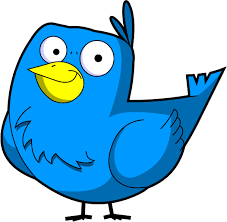 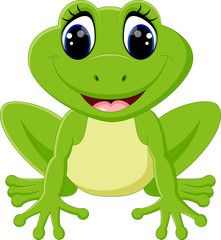 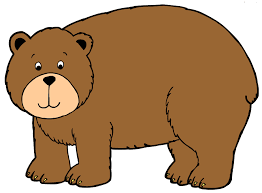 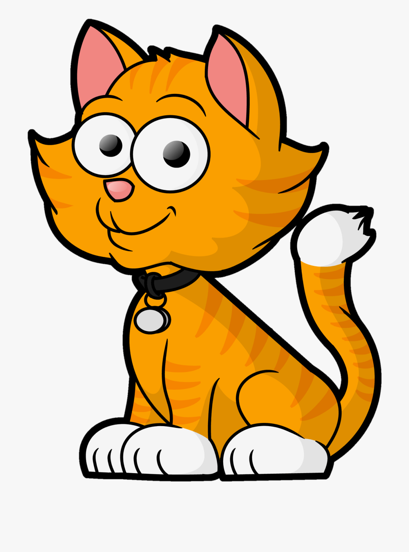 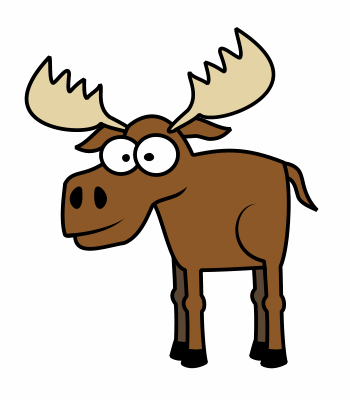 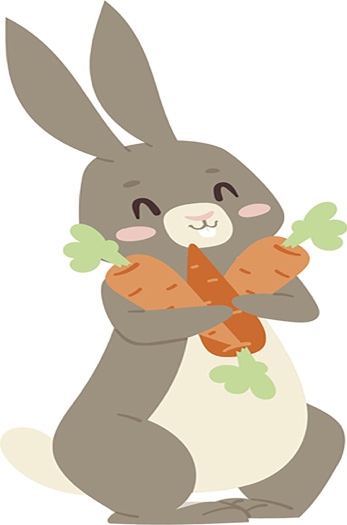 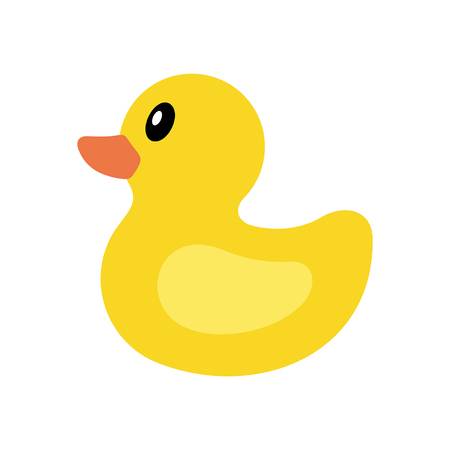 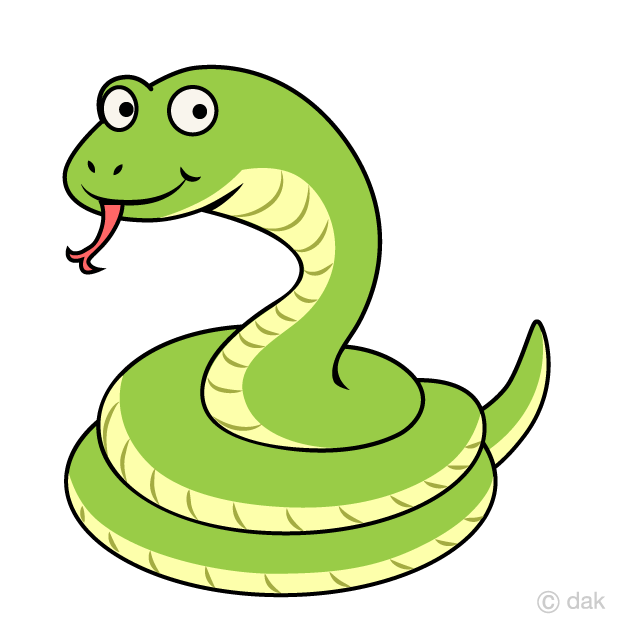 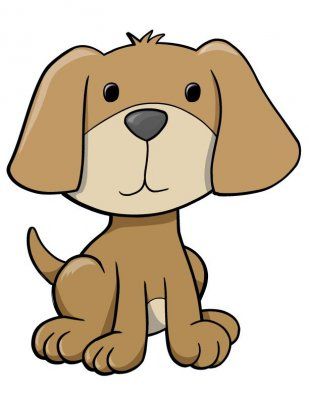 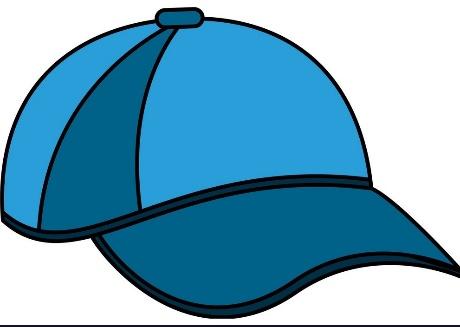 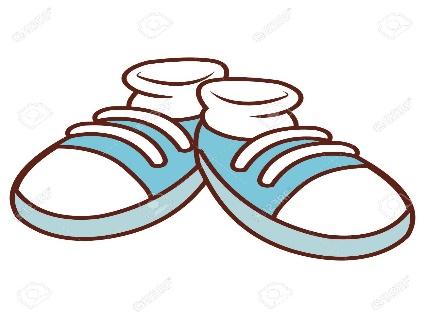 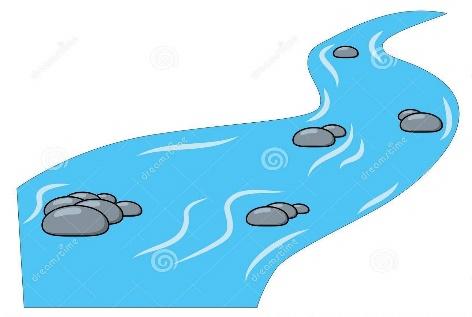 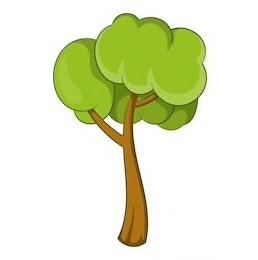 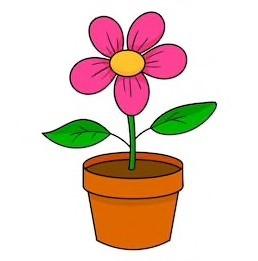 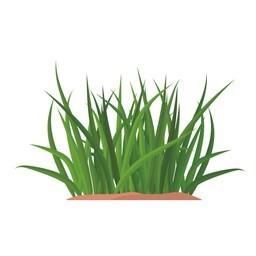 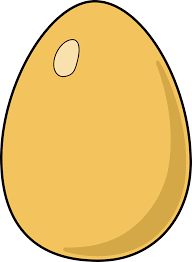 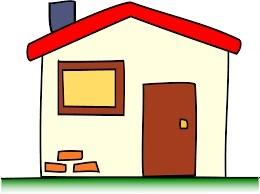 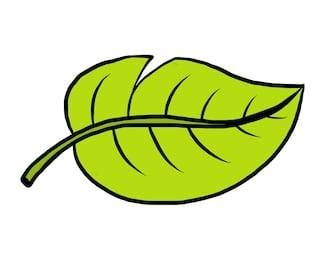 Subject/Grade: CREE (primary/beginner level)                               Lesson Title: Cree BINGOTeacher:Subject/Grade: CREE (primary/beginner level)                               Lesson Title: Cree BINGOTeacher:Subject/Grade: CREE (primary/beginner level)                               Lesson Title: Cree BINGOTeacher:Stage 1: Identify Desired ResultsStage 1: Identify Desired ResultsStage 1: Identify Desired ResultsOutcome(s)/Indicator(s):Encourages individual workEncourages learning in a fun wayAllows students to self-assess their knowledge of Cree nounsDetermining inanimate and animate nounsOutcome(s)/Indicator(s):Encourages individual workEncourages learning in a fun wayAllows students to self-assess their knowledge of Cree nounsDetermining inanimate and animate nounsOutcome(s)/Indicator(s):Encourages individual workEncourages learning in a fun wayAllows students to self-assess their knowledge of Cree nounsDetermining inanimate and animate nounsKey Understandings: (‘I Can’ statements)I can read and distinguish inanimate nounsI can read and distinguish animate nouns I can work independentlyI can have fun while learningEssential Questions:What inanimate nouns do I have on my Bingo sheet and am I able to check the correct ones off?Which animate nouns do I have on my Bingo sheet and am I able to check the correct ones off?How will I be a respectful player during out Bingo activity? – Listening ears, etc.Essential Questions:What inanimate nouns do I have on my Bingo sheet and am I able to check the correct ones off?Which animate nouns do I have on my Bingo sheet and am I able to check the correct ones off?How will I be a respectful player during out Bingo activity? – Listening ears, etc.Prerequisite Learning:Students will be able to recognize each animate and inanimate noun orally and visuallyPrerequisite Learning:Students will be able to recognize each animate and inanimate noun orally and visuallyPrerequisite Learning:Students will be able to recognize each animate and inanimate noun orally and visuallyInstructional Strategies:Physically (kinesthetic) placing a check on each word announced on their BINGO sheetAural (auditory) hearing each word announced Visually (spatial) seeing each word announced Instructional Strategies:Physically (kinesthetic) placing a check on each word announced on their BINGO sheetAural (auditory) hearing each word announced Visually (spatial) seeing each word announced Instructional Strategies:Physically (kinesthetic) placing a check on each word announced on their BINGO sheetAural (auditory) hearing each word announced Visually (spatial) seeing each word announced Stage 3: Build Learning PlanStage 3: Build Learning PlanStage 3: Build Learning PlanSet (Engagement):                      Length of Time: 2 minutes(Get their attention then tell them what you are going to learn through this lesson)Invite the classroom to engage in a fun game In order to play, each student must use their listening ears and be respectful listeners (no talking)Development:                                              Time: 10 minutes A BINGO card (5x5) or (3x3) will be usedThis BINGO card is made by the teacher as there isn’t a ‘free space’The pictures are known objects/animalsEach picture has a corresponding Cree word that have been gone over in class several times Animate animals sheet is handed out first Teacher will call out the nouns in Cree and the students will be able to ‘dab’ off each one as they get itOnce a student has a line (vertical, horizontal or diagonal) they will say “BINGO”Teacher will check the card and make sure they are correctThey’re then the BINGO winner Repeat steps with inanimate nouns…Closure:                                                        Time: 3 minutesAsk students what they learnt from this lessonEach student must tell the teacher one inanimate and animate Cree noun they remember before finishing the day Set (Engagement):                      Length of Time: 2 minutes(Get their attention then tell them what you are going to learn through this lesson)Invite the classroom to engage in a fun game In order to play, each student must use their listening ears and be respectful listeners (no talking)Development:                                              Time: 10 minutes A BINGO card (5x5) or (3x3) will be usedThis BINGO card is made by the teacher as there isn’t a ‘free space’The pictures are known objects/animalsEach picture has a corresponding Cree word that have been gone over in class several times Animate animals sheet is handed out first Teacher will call out the nouns in Cree and the students will be able to ‘dab’ off each one as they get itOnce a student has a line (vertical, horizontal or diagonal) they will say “BINGO”Teacher will check the card and make sure they are correctThey’re then the BINGO winner Repeat steps with inanimate nouns…Closure:                                                        Time: 3 minutesAsk students what they learnt from this lessonEach student must tell the teacher one inanimate and animate Cree noun they remember before finishing the day Instructional Strategies:Verbally explain the activityPhysically show class how to correctly check off their BINGO sheetMaterials/Resources:BINGO sheetsDabber/marker/etc